BULLETIN D’ADHESION A retourner par mail : info@innovosud.fr………………………..DEVENIR MEMBRE ADHERENT DU CATALYSEUR DE SYNERGIES INNOVOSUDP.A.E de Mercorent – 132, Rue Marquis de Laplace – 34500 BEZIERS	Madame, Monsieur : …………………………………….	Organisme / Entreprise : ……………………………….	Mail : ……………………………………………………………. Souhaite devenir membre de l’association AAPEB Cotise à hauteur de 110 EUROS* (CA<100K€ ou 0 salariés) Cotise à hauteur de 250 EUROS* (CA<500K€ ou 1 à 5 salariés) Cotise à hauteur de 400 EUROS* (CA<1M€ ou 6 à 10 salariés) Cotise à hauteur de 500 EUROS* (CA<3M€ ou 11 à 25 salariés) Cotise à hauteur de 600 EUROS* (CA<5M€ ou 26 à 50 salariés) Cotise à hauteur de 750 EUROS* (CA>5M€ ou + de 50 salariés)Fait à ………………, le ……………………		Signature :* Règlement par virement bancaireCode BanqueCode GuichetN° de compteClé RIB1027879090002024680188Code BICCMCIFR2ACMCIFR2ACMCIFR2AIBAN		FR76 1027 8079 0900 0202 4680 188		FR76 1027 8079 0900 0202 4680 188		FR76 1027 8079 0900 0202 4680 188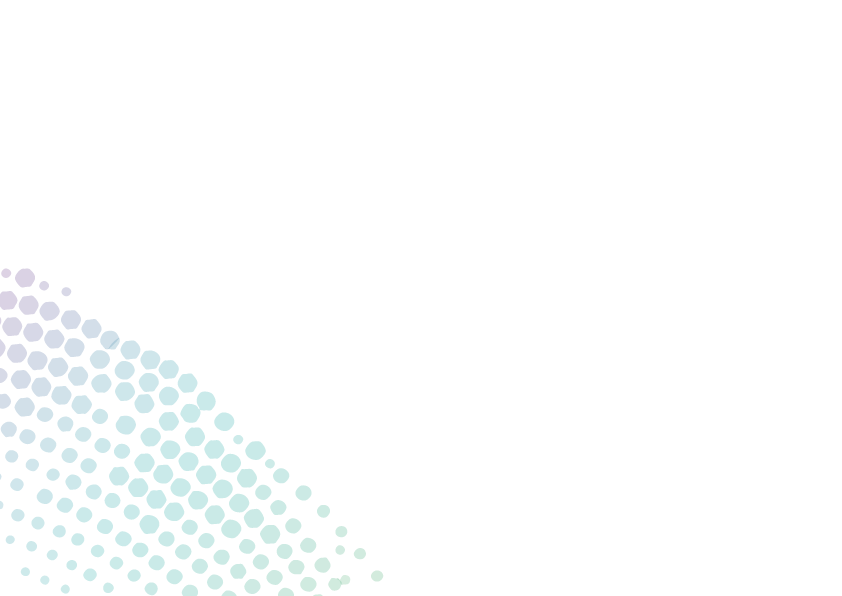 